                                               Приложение №4.12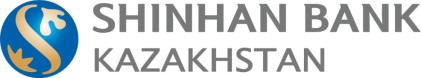 К правилам работы отдела клиентского сервисаАО «Шинхан Банк Казахстан»Информационный Чек-лист, определяющий список документов для открытия банковского счетадля юридических лиц-резидентов Республики Казахстан Предоставляются оригиналы либо нотариально заверенные копии документов, либо копии документов с проставление апостиля или в легализованном порядке, установленном международными договорами, ратифицированными Республикой Казахстан. Документы должны быть предоставлены на государственном или русском языке или в установленном порядке нотариально заверенные переводом на государственный или русский язык.В зависимости от видов открываемых счетов и правосубъектности клиента Банк вправе потребовать предоставления дополнительных документов, если это прямо установлено законодательством Республики Казахстан или Банком.1Заявление об открытии банковского счета (банковская форма, заполняемая компанией-заявителем);2Документ с образцами подписей и оттиска печати (не требуется проставление оттиска печати при ее отсутствии у юридического лица);3Справка о государственной регистрации (перерегистрации) юридического лица, сформированная на портале электронного правительства www.egov.kz, содержащая уникальный номер (нотариального заверения справки не требуется) , с указанием адреса места нахождения;4Учредительные документы (устав, заявление о государственной регистрации (перерегистрации) юридического лица, подписанного всеми учредителями - для юридических лиц, осуществляющих деятельность на основании типового устава);5Документы, подтверждающие полномочия лиц, указанных в документе с образцами подписей и оттиска печати (протокол/решение, приказ)6Копия(-и) документа(-ов), удостоверяющего(-их) личность лица(лиц), уполномоченного(-ых) подписывать платежные документы при совершении операций, связанных с ведением банковского счета клиента (распоряжением деньгами на банковском счете) в соответствии с документом с образцами подписей и оттиска печати;7В случае  если деятельность юридического лица осуществляется посредством лицензирования или разрешительной процедуры в соответствии с Законом РК «О разрешениях и уведомлениях»,  дополнительно предоставляется разрешение;8Анкета юридического лица по установленной банком форме9Документы, удостоверяющие личность либо подтверждающие факт прохождения государственной регистрации (перерегистрации) учредителей (участников) юридического лица (за исключением документов учредителей (участников) акционерных обществ, а также хозяйственных товариществ, ведение реестра участников которых осуществляется единым регистратором), а также документы, удостоверяющие личность бенефициарных собственников юридического лица (за исключением случаев, когда бенефициарный собственник является учредителем (участником) юридического лица и выявлен на основании выписки из реестра акционеров (участников)